	Согласно Положения о маршрутно-квалификационных комиссиях образовательных учреждений (МКК ОУ) Министерства образования и науки Россиип р и к а з ы в а ю:Возложить ответственность за работу туристско-спортивной маршрутно-квалификационной комиссии образования Алтайского края на Центр развития детского туризма, И.о. заведующего Киприянова М.П.Председателем туристско-спортивной маршрутно-квалификационной комиссии образования Алтайского края назначить Саблина А.С., заведующий сектора безопасности Центра развития детского туризма.Секретарём туристско-спортивной маршрутно-квалификационной комиссии образования Алтайского края назначить Киприянову М.П., И.о. заведующего Центром развития детского туризма.Утвердить состав заместителей председателя видовых комиссий туристско-спортивной маршрутно-квалификационной комиссии образования Алтайского края (приложение).Согласовать полномочия туристско-спортивной маршрутно-квалификационной комиссии образования Алтайского края с  Федеральным центр детско-юношеского туризма и краеведения. Контроль исполнения приказа оставляю за собой.Директор 									    Н.В. МолчановаСаблин А.С., 8-960-941-18-86Состав заместителей председателя видовых комиссий туристско-спортивной маршрутно-квалификационной комиссии образования Алтайского края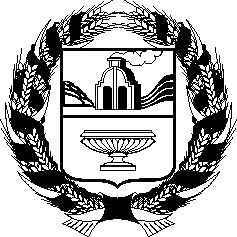 МИНИСТЕРСТВО ОБРАЗОВАНИЯ И НАУКИ АЛТАЙСКОГО КРАЯКРАЕВОЕ ГОСУДАРСТВЕННОЕ БЮДЖЕТНОЕ УЧРЕЖДЕНИЕ ДОПОЛНИТЕЛЬНОГО ОБРАЗОВАНИЯ «АЛТАЙСКИЙ КРАЕВОЙ ЦЕНТР ДЕТСКОГО ОТДЫХА, ТУРИЗМА И КРАЕВЕДЕНИЯ «АЛТАЙ» ПРИКАЗ«__»___________ 2018 г.  				                                                      № ______г. БарнаулО формировании туристско-спортивной маршрутно-квалификационной комиссии образования Алтайского краяПриложениек приказу КГБУДО «АКЦДОТиК «Алтай»№ ___ «___» ___________ 2018 г.Видовая комиссияЗаместительПешеходнаяКоростелев Владимир НиколаевичЛыжнаяДудник Андрей ВикторовичГорнаяИванов Юрий КонстантиновичВоднаяБейберетов Сергей ВитальевичСпелеоХарламов Алексей ВладимировичПредседатель комиссии по подготовке кадровСаблин Андрей Сергеевич